MECARMY PT Series User ManualUltra Bright USB Rechargeable Compact Flashlight Primary FeaturesPatented ProductUltra bright Compact flashlight with USB rechargeable functionUses 3 CREE XP-G2 LEDs, lifespan up to 50,000 hoursMomentary ON functionInstant access to Turbo/StrobeUses rechargeable lithium ion batteryQuick recharge Standard Micro USB Charging port, charges on any USB portCharging and fully charged indicatorsElectronic side switch design, easy to change modesWide voltage range circuit designOver-heat protection to avoid high-temperature of the surfaceReverse polarity protection prevents damage from an incorrectly inserted batteryRugged pineapple texture for grip and anti-rollConstructed from aero grade aluminum alloy, with HAIII hard-anodizedTail stand capabilityIPX-8 water resistancePT10 SpecificationEmitter:: 3×CREE XP-G2 LEDOutput& RuntimeDimensionsLength：77mm/3.03inHead dimension：30mm/1.18inBody dimension：16mm/0.63inWeight：58.5g/2.06oz (Excluding battery)Battery：10440 Li-ion battery Working voltage：2.5V-8.4VCharging time: 90 minutes (charging current 300mA)Accessory：User manual, 1×10440 Battery, O-ring, lanyardPT14 SpecificationEmitter:: 3×CREE XP-G2 LEDDimensionsLength：84mm/3.31inHead dimension：30mm/1.18inBody dimension：20mm/0.79inWeight：63.2g/2.23oz (Excluding battery)Battery：14500 Li-ion batteryWorking voltage：2.5V-8.4VCharging time: 90 minutes (charging current 600mA)Accessory：User manual, 1×14500 Battery, O-ring, lanyardPT16 SpecificationEmitter:: 3×CREE XP-G2 LEDDimensionsLength：67.5mm/2.66inHead dimension：30mm/1.18inBody dimension：22.5mm/0.89inWeight：40g/1.41oz (Excluding battery)Battery：16340 Li-ion battery(brightness and efficiency will be lower with CR123A battery)Working voltage：2.5V-8.4VCharging time: 90 minutes (charging current 600mA)Accessory：User manual, 1×16340 Battery, O-ring, lanyardPT18 SpecificationEmitter:: 3×CREE XP-G2 LEDDimensionsLength：103mm/4.06in Head dimension：30mm/1.18in Body dimension：22mm/0.87inWeight：60g/2.12oz (Excluding battery)Battery：18650 Li-ion battery Working voltage：2.5V-8.4VCharging time: 3 hours (charging current 1000mA)Accessory：User manual, 1×18650 Battery, O-ring, lanyardNOTICE: The above-mentioned parameters are approximate and may vary between flashlights, batteries and environments.OperationFrom OFF: 1 click for ON (Low mode)From OFF: 2 click for TurboFrom OFF: 3 click for STROBEFrom STROBE: Long press (> 1 second) for SOSFrom OFF: Press and hold for Momentary ON (Turbo), release to turn offFrom ON: 1 click for OFFFrom ON: Press and hold to cycle through modes (Low/Med/High/Turbo)Turbo Mode: In Turbo mode the 3 CREE XP-G2 LEDs run at the highest brightness and discharge rate. High quality batteries are recommended for peak performance. The PT series is a high-performance light and generates significant heat in Turbo mode. To protect the light and user, output in Turbo will drop to 70% of maximum brightness after 3 minutes. Output will also be adjusted by real time temperature monitoringChargingCarefully unscrew and remove the light’s head, and connect a mini USB charging cable as shown in the diagram below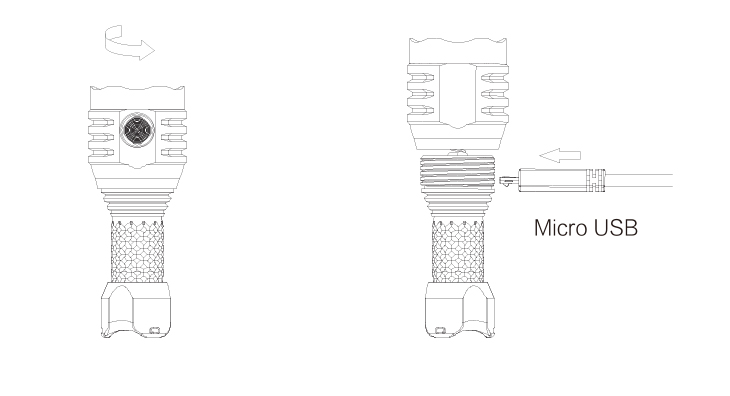 Charging IndicatorWhen charging, the indicator light turns red, when charging is complete, the indicator light turns greenNo indicator light indicates that there is no loadWARNING:Do not point the light at human or animal eyesDo not look directly into the light when it is switched onDo not permit children to use the flashlight unsupervisedMaintenanceRemove battery when stored for extended periodsReplace and lubricate O-Rings as needed to maintain IPX-8 ratingEvery 6 months, thread should be wiped with a clean cloth followed by a thin coating of silicon-based lubricantWarranty ServiceGuaranteed exchange up to 15 days after purchase: any defective product can be exchanged for a replacement through a local distributor/dealer within 15 daysAfter 15 days: all defective products can be repaired free of charge for a period of 5 years from the date of purchaseLifetime workmanship guarantee: after the free maintenance period has expired, the maintenance service will charge for material expenses only, free of labor expenses.ALTUN LIMITEDTEL: +86-755-23764109FAX: +86-755-23760255E-mail: info@mecarmy.comWeb: www.MecArmy.comAddress: Yikang Mansion, Huarong Road, Dalang Street, Longhua District, Shenzhen, ChinaMode/ SpecificationTurboLowMedHighStrobeSOSOutput (Lumens)80010100320800800Runtime18mins17h85mins25mins//Peak beam intensity4013cd4013cd4013cd4013cd4013cd4013cdMax beam distance126m126m126m126m126m126mImpact resistance1.5m1.5m1.5m1.5m1.5m1.5mWaterproofIPX8 (underwater 2 meters)IPX8 (underwater 2 meters)IPX8 (underwater 2 meters)IPX8 (underwater 2 meters)IPX8 (underwater 2 meters)IPX8 (underwater 2 meters)Mode/ SpecificationTurboLowMedHighStrobeSOSOutput (Lumens)90010100330900900Runtime43mins45h4.2h1.1h//Peakbeam intensity4369cd4369cd4369cd4369cd4369cd4369cdMax beam distance132m132m132m132m132m132mImpact resistance1.5m1.5m1.5m1.5m1.5m1.5mWaterproofIPX8 (underwater 2 meters)IPX8 (underwater 2 meters)IPX8 (underwater 2 meters)IPX8 (underwater 2 meters)IPX8 (underwater 2 meters)IPX8 (underwater 2 meters)Mode/ SpecificationTurboLowMedHighStrobeSOSOutput (Lumens)1000510042010001000Runtime35mins20h4h1h//Peak beam intensity4915cd4915cd4915cd4915cd4915cd4915cdMax beam distance140m140m140m140m140m140mImpact resistance1.5m1.5m1.5m1.5m1.5m1.5mWaterproofIPX8 (underwater 2 meters)IPX8 (underwater 2 meters)IPX8 (underwater 2 meters)IPX8 (underwater 2 meters)IPX8 (underwater 2 meters)IPX8 (underwater 2 meters)Mode/ SpecificationTurboLowMedHighStrobeSOSOutput (Lumens)10001010033010001000Runtime2.8h156h16.5h4h//Peak beam intensity4915cd4915cd4915cd4915cd4915cd4915cdMax beam distance140m140m140m140m140m140mImpact resistance1.5m1.5m1.5m1.5m1.5m1.5mWaterproofIPX8 (underwater 2 meters)IPX8 (underwater 2 meters)IPX8 (underwater 2 meters)IPX8 (underwater 2 meters)IPX8 (underwater 2 meters)IPX8 (underwater 2 meters)